Projektas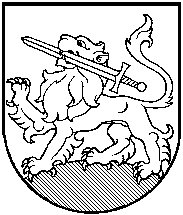 RIETAVO SAVIVALDYBĖS TARYBASPRENDIMASDĖL RIETAVO SAVIVALDYBĖS VIETINĖS REIKŠMĖS KELIŲ IR GATVIŲ SĄRAŠO PATIKSLINIMO IR PAPILDYMO2013  m. kovo 28 d.  Nr.      Rietavas	Vadovaudamasi Lietuvos Respublikos vietos savivaldos įstatymo (Žin., 1994, Nr. 55-1049; 2000, Nr. 91-2832) 16 straipsnio 2 dalies 34 punktu, 18 straipsnio 1 dalimi, Lietuvos Respublikos kelių įstatymo (Žin., 2002, Nr. 101-4492) 6 straipsnio 4 punktu, Lietuvos Respublikos sodininkų bendrijų įstatymu (Žin., 2004, Nr. 4-40), Rietavo savivaldybės tarybos 2009 m. liepos 2 d. sprendimais Nr. T1-221 „Dėl pavadinimo sodų bendrijos „Melioratorius“ gatvėms suteikimo“ ir T1-222 „Dėl pavadinimo sodų bendrijos „Poilsis“ gatvėms suteikimo“, atsižvelgdamas į sodų bendrijų pirmininkų prašymus, Rietavo savivaldybės taryba n u s p r e n d ž i a:1. Patikslinti 2004 m. balandžio 8 d. Rietavo savivaldybės tarybos sprendimu Nr. T1-49 patvirtintą Rietavo savivaldybės vietinės reikšmės kelių ir gatvių sąrašą:VietojeĮrašyti	2. Papildyti Rietavo savivaldybės vietinės reikšmės kelių ir gatvių sąrašą:       Šis sprendimas gali būti skundžiamas Lietuvos Respublikos administracinių bylų teisenos įstatymo nustatyta tvarka.Savivaldybės meras								Antanas  ČerneckisVyr. specialistė (kalbos tvarkytoja) Angelė Kilčiauskaitė2013-03-18Teisės ir finansų skyriaus vedėjas Andrej Pavlovskij2013-03-18Parengė  Juozas Auryla, 73 225      		                    2013-03-15Kelio kodasKelio pavadinimasKelio pradžiaKelio pabaigaKelio ilgis (km)Kelio reikšmėGyvenvietės pavadinimasRT7025aPaupio a.  g.Gatvių RT7025 ir RT7025a sankryža7 metrai už dešinės nuovažos elektros stulpas dešinėje Nr. 400/20,103RietavasKelio kodasKelio pavadinimasKelio pradžiaKelio pabaigaKelio ilgis (km)Kelio reikšmėGyvenvietės pavadinimasRT7050Gatvių  RT7025 ir RT7050 sankryžaGatvių  RT7050 ir RT7014 sankryža0,161RietavasKelio kodasKelio pavadinimasKelio pradžiaKelio pabaigaKelio ilgis (km)Kelio reikšmėGyvenvietės pavadinimasRT7151VandentiekioKelio 3208 ir RT7151 sankryžaSankryža RT7151 ir RT71520,585DrobstaiRT7152CentrinėKelio RT7151 ir RT7152 sankryžaPrivažiavimas prie gatvės RT71560,560DrobstaiRT7153TujųKelio RT7151 ir RT7153 sankryžaKelio RT7153 ir RT7158  sankryža0,180DrobstaiRT7154VakarųKelio RT7151 ir RT7154 sankryžaSodų  pabaiga, griovys0,193DrobstaiRT7155KukmedžiųKelio RT7152 ir RT7155 sankryžaSodų  pabaiga0,110DrobstaiRT7156GandrųKelio RT7152  ir RT7156 sankryžaSodų  pabaiga, griovys0,092DrobstaiRT7157PaplentėsKelio RT7151 ir RT7157 sankryžaSodų  pabaiga0,192DrobstaiRT7158Kelio 3208 ir RT7158 sankryžaSankryža RT7158 ir RT71520,099DrobstaiRT7159PamiškioKelio RT7163 ir RT7159 sankryžaSodų  pabaiga0,207VitkiliaiRT7160BokštoKelio RT7159 ir RT7160 sankryžaSodų  pabaiga0,185VitkiliaiRT7161GluosnioKelio RT7163 ir RT7161 sankryžaSodų  pabaiga0,272VitkiliaiRT7162RytoKelio RT7163 ir RT7162 sankryžaSodų  pabaiga0,245VitkiliaiRT7163PaprūdžioKelio RT0213 ir RT7163 sankryžaSodų  pabaiga0,367VitkiliaiRT7164VyšniųKelio RT7163 ir RT7164 sankryžaKelio pabaiga, miškas0,048VitkiliaiRT7165Vakarų  takasKelio RT7015 ir RT7165 sankryžaĮvažiavimas įsodybą0,130Rietavas